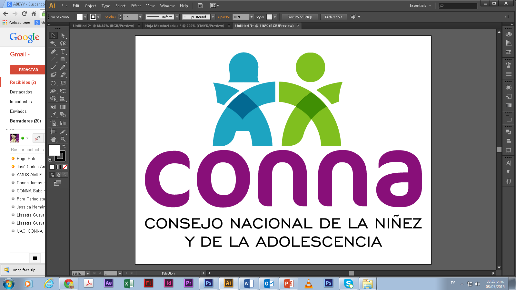 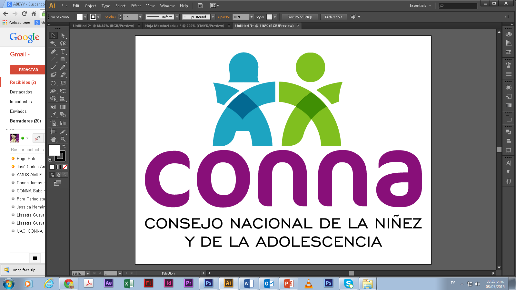 Resolución de Solicitud de InformaciónEl Consejo Nacional de la Niñez y de la Adolescencia, luego de haber recibido y admitido la solicitud de información No. 012/2019,  presentada ante la Unidad de Acceso a la Información Pública de esta dependencia el 12 de abril de 2019 por                                    , mediante la cual solicita  lo siguiente:1. Entidades Registradas en el CONNA que se encuentran operando en el departamento de Cabañas. 2. Programas acreditados en el CONNA por dichas entidades. (Favor especificar detalles de dichos programas, como a que población va dirigido, descripción del programa, utilidad, etc.)3. Programas acreditados que las entidades registradas se encuentran ejecutando en el departamento de Cabañas. Y considerando que la solicitud cumple con todos los requisitos establecidos en el art.66 de La ley de Acceso a la Información Pública y los arts. 50 al 54 del Reglamento de la Ley de Acceso a la Información Pública, y que la información solicitada no se encuentra entre las excepciones enumeradas en los arts. 19 y 24 de la Ley, y 19 del Reglamento, resuelven:PROPORCIONAR LA INFORMACIÓN PÚBLICA SOLICITADADicha información será entregada tal como lo estableció la persona solicitante, a través de correo electrónico.San Salvador, quince horas del treinta de abril de dos mil diecinueve.___________________________________           	Silvia Soledad Orellana Guillén                        Oficial de Información 